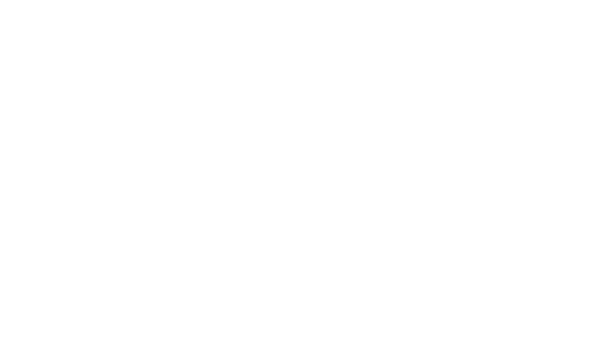 Table of ContentsIntroduction	4Objectives of the Workshop	4Audience	4Preparation	4Session Overview	5Introduction to the Workshop	6Identify Stakeholders	7Segment into CPIG	9Segment into Internal and External Stakeholders	11Prioritise: Impact-Influence Matrix	13Prioritise: Inform, Consult, Involve, Collaborate (ICIC) Model	15Identify the Relationships Between the Stakeholders	17Engage the Stakeholders	19Conclusion	20IntroductionThis workshop is designed to help identify stakeholders for the <add name> Shared Risk project.Individual sections of this workshop may be used in isolation as required.  For instance, if you only need to identify the stakeholders, then the Identify section may be used along with another workshop.Objectives of the WorkshopBy the end of the workshop, participants should be able to:identify stakeholders segment stakeholders using Client, Provider, Influencer, Governance (CPIG) approach OR segment stakeholders into internal and externalprioritise stakeholders via Impact-Influence Matrix OR prioritise stakeholders via Inform, Consult, Involve, Collaborate approachidentify the relationships between stakeholderscreate a Stakeholder Engagement plan. AudienceThis workshop is for those involved in the management of the shared risk. Note: The full workshop may only be required for complicated or complex risks (refer to VMIA’s Practical Guidance for Managing Risk for more information https://www.vmia.vic.gov.au/tools-and-insights/practical-guidance-for-managing-risk)Pre-requisitesBefore you begin, you should have identified an shared risk through VMIA’s Risk Identification and Management Program (RIMP) or using another method.Related workshopsNetwork Approach workshopIAR Critical Success Factors workshopPreparationIdentify key participants (who will be able to identify the stakeholders)Schedule the trainingChoose the relevant sections of the session plan to include in your workshopResources Required:Flipchart or whiteboardSticky notesColoured markersPensStakeholder List template, one per participantNetwork Agreement, one per participantIcon KeySession OverviewIntroduction to the WorkshopDuration: approximately 10 minutesIdentify StakeholdersDuration: approximately 20 minutesSegment into CPIGDuration: approximately 25 minutesSegment into Internal and External StakeholdersDuration: approximately 25 minutesPrioritise: Impact-Influence MatrixDuration: approximately 20 minutesPrioritise: Inform, Consult, Involve, Collaborate (ICIC) ModelDuration: approximately 20 minutesIdentify the Relationships Between the StakeholdersDuration: approximately 15 minutesEngage the StakeholdersDuration: approximately 20 minutesConclusionDuration: approximately 5 minutesShared Risk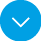 Stakeholder Mapping WorkshopFacilitator Guide<Insert your organisation name >AcknowledgementThis Facilitator Guide has been developed and prepared by the Victorian Managed Insurance Authority (VMIA), April 2019.AcknowledgementThis Facilitator Guide has been developed and prepared by the Victorian Managed Insurance Authority (VMIA), April 2019.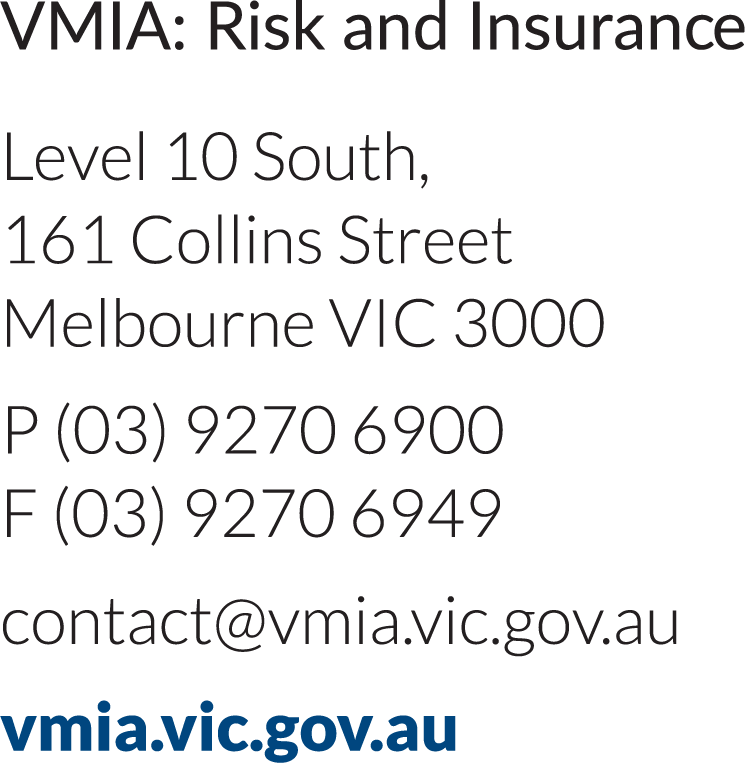 © State of Victoria 2019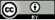 You are free to re-use this work under a Creative Commons Attribution 4.0 licence, provided you credit the State of Victoria (Victorian Managed Insurance Authority) as the author, indicate if changes were made and comply with the other licence terms. The licence does not apply to any branding, including Government logos.IconDescriptionIconDescription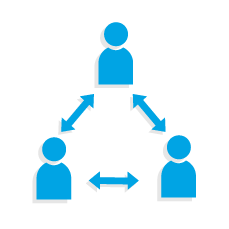 Group Discussion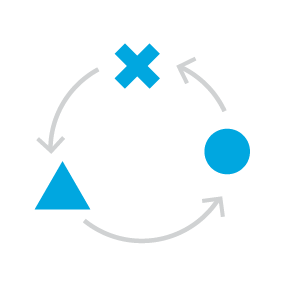 Activity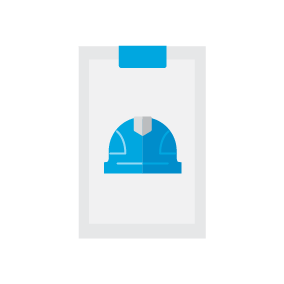 Whiteboard / Flip ChartApprox duration (Min)TopicMethodOutputs10IntroductionDiscussionNA25Identify stakeholdersDefine DiscussionGroup activity: Rapid listStakeholder list25Segment Group activity: CPIG OR Internal/ExternalStakeholder segmentation20PrioritiseGroup activity:Impact/Influence, OR Inform, Consult Involve, CollaborateImpact Influence MatrixORInform, Consult Involve Collaborate List15RelationshipsGroup activity20EngagementGroup activityEngagement Plan5ConclusionDiscussionFeedbackFeedback sheet2 hoursApproximate total durationApproximate total durationApproximate total durationTimingSpeaker notes and instructionsResources4 minsWelcome participantsWelcome participants to the Stakeholder Mapping workshopAttendance sheetIntroduce yourselfParticipant introductions - round table (name, role, experience, expectations)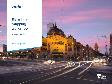 2 minsDiscuss housekeeping rulesMobilesText messagesBreaksPunctualityToilets Evacuation proceduresRespect: Everyone’s opinion mattersOne person speaks at a time4 minsIntroductionToday we are going to:Map the stakeholders for the <add name> Shared Risk Project.  Identify, segment and prioritise the stakeholdersprepare a way to engage with the stakeholders.The workshop will run for 2 hours.DiscussionWhy it is important to know who our stakeholders are for this project?Responses should include:To include all parties affectedTo gain buy inTo facilitate a collaborative approach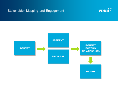 TimingSpeaker notes and instructionsResourcesIntroduce topic:Define a stakeholderIdentify stakeholders through rapid listing5 minsDefining a stakeholderDiscussionWhat is a stakeholder? Examples?DiscussionWhy do we need to engage stakeholders?Responses should include:Stakeholder engagement is pivotal to the whole process of effective collaboration.  Through understanding stakeholders, prioritising and mobilising them, we begin to gain and sustain the momentum for collaboration and change.  Remember some people or groups may be negative or hold alternative views. These people are important too, they help to understand alternative view points and possible risks to your project.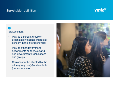 2 minsReflectionRefer to slideHere are a few questions for you to keep in mind while identifying stakeholders.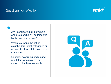 5 minsRapid listing: First cutWe are going to use an approach called ‘rapid listing’ to quickly identify as many stakeholders as possible before segmenting and prioritising them.ActivityRefer to the identified shared risk (see Pre-requisites)Ask each participant to make a rapid personal list of as many stakeholders they can think of who may influence, be impacted by or have an interest in the riskAllow 4 minutes for this task. 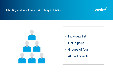 8 mins Rapid listing: Second cutActivityAsk participants to form pairsNow compare lists, adding or deleting stakeholders Move these pairs into groups of four and repeat the last step.Now come back to the table and we can compile one list.Issue sticky notes.Write each stakeholder on two sticky notes (you will be using them both later)TimingSpeaker notes and instructionsResourcesIntroduce topic:Segment the stakeholdersSegment stakeholders using CPIG3 minsWhy segment?Now that you have identified you stakeholders, you will be able to segment them.DiscussionWhy would we want to segment our stakeholders? Display slide: Why segment? to reinforce responses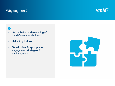 5 minsCPIG DefinitionsLet’s first define the segments we will be looking at:Our clients (C)Our providers or suppliers (P)Our influencers (I) – those possibly outside the project but who could inform or influence our changeThose in governance of the project (G), the decision makers and the regulators, internal or external DiscussionCan you give an example of each segment?Respond to answers.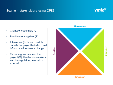 5 minsSegment the stakeholdersNow you will segment the stakeholders you have identified.ActivityInstructionsAllow 5 mins for this activityForm four groups and allocate the previously identified stakeholders sticky notes between the groups.Indicate which category they fit into by initialling the corner with:C for clientsP for providers/suppliersI for influencersG for governance7 minsCPIG ChartDraw the CPIG Chart (at right) on the whiteboard or flipchart.ActivityInstructionsAllow 7 mins for this activityAsk the groups to place the stakeholder sticky notes in the relevant position on the CPIG Chart.  If there are disagreements on any suggestions, facilitate an outcome.  Ask all the participants to check the chart, removing double-ups and reaching consensus (if required).TransitionWe have segmented the stakeholders into clients, providers, influencers and governance, now we will prioritise them.Note: Go to either:Prioritise: Impact/Influence MatrixORPrioritise: Inform, Consult, Involve, CollaborateTimingSpeaker notes and instructionsResourcesIntroduce topic:Segment the stakeholdersSegment stakeholders by external and external categories3 minsWhy segment?Now that you have identified you stakeholders, you will be able to segment them.DiscussionWhy would we want to segment our stakeholders? Display slide: Why segment? to reinforce responses5 minsDefinitionsSay: Let’s first define the segments we will be looking at:internal external DiscussionWhat is the difference between external and internal?Respond to answers.Display slide: Segment stakeholders into internal and external to reinforce responses.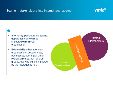 7 minsSegment the stakeholdersNow you will segment the stakeholders you have identified.ActivityInstructionsAllow 7 mins for this activityForm groups and allocate the previously identified stakeholders sticky notes between the groups.Indicate which segment they fit into by initialling the corner with I or E7 mins  Internal/External diagramDraw the Internal/External diagram (at right) on the whiteboard (or flipchart)ActivityInstructionsAllow 7 mins for this activityAsk volunteers to place the stakeholder sticky notes in the relevant position on the diagram.Ask all participants to check the diagram, removing double-ups and reaching consensus, if required.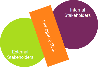 TransitionWe have segmented the stakeholders into internal and external, now we will prioritise them.Note: Go to either:Prioritise: Impact/Influence MapORPrioritise: Inform, Consult, Involve, CollaborateTimingSpeaker notes and instructionsResourcesIntroduce topic:Define stakeholders’ level of impact and influenceDetermine level of engagement3 minsIntroductionNow we will define stakeholders’ level of impact and influence. Use this matrix to map stakeholders according to their influence and impact. This allows you to paint a picture of:your stakeholders’ level of involvementthe type of engagement that you need to have with them, based on their involvement.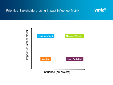 7 minsDefine stakeholders’ level of influenceActivityInstructionsAllow 5 mins for this activityAsk participants to use the second set of stakeholder sticky notesConsider each stakeholder and their level of impact and influence on the network/risk7 minsMap stakeholders on the Impact-Influence MatrixImpact-Influence MatrixDraw the Impact-Influence Matrix on the whiteboard or flipchart.ActivityInstructionsAllow 5 mins for this activityPlace the sticky notes on the Impact-Influence Matrix.  This will indicate who you have to monitor, keep satisfied, keep informed or manage closely.  If there are double ups negotiate the position and only place one on the matrix.Tip:Take a photo of the finalised Impact-Influence Matrix.TransitionWe have mapped the impact and influence of the stakeholders, we will now identify the relationships between them.Note: Go to: Identify the Relationships Between StakeholdersTimingSpeaker notes and instructionsResourcesIntroduce topic:Categorise stakeholders’ into inform, consult, involve or collaborate5 minsIntroductionThis section involves categorising stakeholders using the inform, consult, involve or collaborate (ICIC) Model, based on these definitions:Inform: To provide stakeholders with balanced and objective information to assist them in understanding the problems, alternatives, opportunities and/or solutions.Consult:  To obtain stakeholder feedback on analysis, alternatives and/or decisions.Involve:  To work directly with stakeholders throughout the process to ensure that stakeholder concerns and views are consistently understood and considered.Collaborate:  To partner with stakeholders in each aspect of the decision including the development of alternatives and the identification of the preferred solution.This approach is based on the International Association for Public Participation spectrum.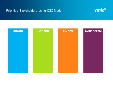 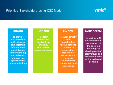 15 minsDecide stakeholder’s categoryICIC categoriesWrite the categories on the whiteboard or flipchart.ActivityInstructionsAllow 15 mins for this activityAsk participants to use the second set of stakeholder sticky notesStick the different stakeholders in the required categoryIf there are disagreements, negotiate the category and only place one on the list.Tip:Take a photo of the finalised categories.TransitionWe have mapped the impact and influence of the stakeholders, we will now identify the relationships between them.TimingSpeaker notes and instructionsResourcesIntroduce topic:Categorise stakeholders’ into inform, consult, involve or collaborate3 minsIntroductionNow we will identify the relationships between the stakeholders.  The benefit of doing this is to make communication more efficient and to the engage different groups together.DiscussionWhat sorts of relationships do you have with your stakeholders and what do/might they have with each other?Responses may include:CoPCommitteesClients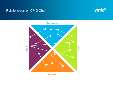 OR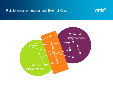 8 minsIdentify and document relationshipsActivityInstructionsAllow approximately 8 mins for this activityDraw the relevant segmentation chart on the whiteboard or flipchart paper.
OR
Print a paper copy to allow the participants to draw the relationships directly onto the chart.In groups or individually invite participants to draw known relationships on the charts.Tip:Take a photo of the charts documenting the relationships.OR4 minsStakeholder List templateDistribute Stakeholder List template.DiscussionDiscuss how it could be used and modified to suit the participants and the risk.TransitionWe have identified the relationships between the different stakeholders, we will now move onto how to engage them.TimingSpeaker notes and instructionsResourcesIntroduce topic:Sections of an engagement planCreate an engagement plan5 minsIntroductionThere are different ways to create a Stakeholder Engagement Plan.  Sections may include:Stakeholder name/groupPlan to engageCategory of engagement (eg. Inform, consult etc.)Relationship (see previous activity)Status of engagement eg. Aware, To be engaged, UnknownAttitude eg. Positive, Interested/Neutral, Unhappy, UnknownWho is responsible for engaging the stakeholderDiscussionWhat other categories might be used?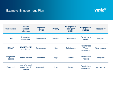 15 minsActivityInstructionsAllow 15 mins for this activityWork in pairs to define the most beneficial sections in your engagement plan.Now regroup and ask a volunteer to commence the plan on the flipchart or whiteboardRead over you plan and ensure there is nothing you have missed – cross check with your segmentation and prioritisation work (if relevantTip:Take a photo of the completed plan to be typed up.TransitionWe have covered the identification, segmentation, prioritisation and engagement plan for our stakeholders, I will now conclude the session.TimingSpeaker notes and instructionsSpeaker notes and instructionsResourcesResources5 mins5 minsRecap and next stepsDiscussionBriefly ask participants to reiterate key pointsHow do you plan to apply your key learnings or ideas to your organisation?Recap and next stepsDiscussionBriefly ask participants to reiterate key pointsHow do you plan to apply your key learnings or ideas to your organisation?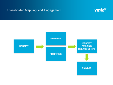 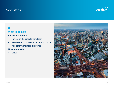 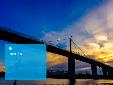 